Example 1Find an interpolation formula for ƒ(x) = tan(x) given this set of known values: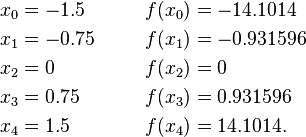 The Lagrange basis polynomials are: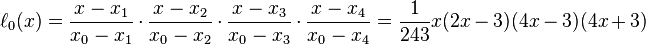 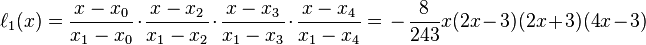 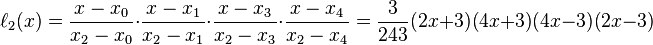 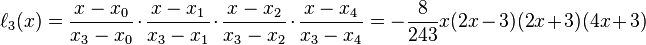 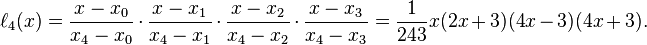 Thus the interpolating polynomial then is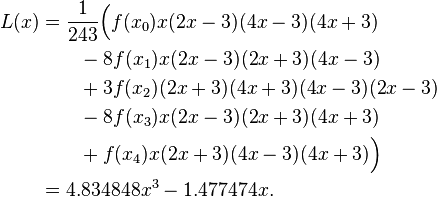 